Основна школа ,,Свети Сава“ ПанчевоШколски развојни план за период 2023-2028.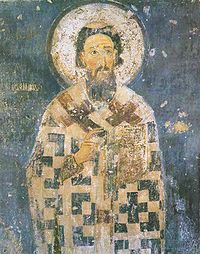                                                                                        Председница Школског одбора                                                                                                Снежана Њагуљ                                                                                              Директор школе                                                                                                Иван ВеличковићСадржајЛична карта школе.................................................................................................................................3Чланови школског тима ........................................................................................................................4Историјат школе ....................................................................................................................................5Анализа остварености постављених циљева и задатака у односу на показатеље постигнућа за период важења Школског развојног плана 2018-2023.......................................................................7SWOT анализа.......................................................................................................................................10Ресурси школе и окружења.................................................................................................................13Мисија и визија ....................................................................................................................................14Област промена и показатељи постигнућа .......................................................................................15Мере унапређивања образовно-васпитног рада на основу анализе резултата ученика на завршном испиту.................................................................................................................................26Мере за унапређивање доступности одговарајућих облика подршке и разумних прилагођавања и квалитета  образовања и васпитања за децу и ученике којима је потребна додатна подршка................................................................................................................................................26Мере превенције насиља и повећање сарадње међу ученицима, наставницима и родитељима..........................................................................................................................................27Мере превенције осипања ученика....................................................................................................29Мере које превазилазе садржај наставних предмета.......................................................................29План припреме за Завршни испит......................................................................................................30План укључивања школе у националне и међународне развојне пројекте...................................32План стручног усавршавања наставника, стручних сарадника и директора...................................33Увођење иновативних метода наставе, учења и оцењивање ученика...........................................35План напредовања и стицања звања наставника и стручних сарадника........................................37План укључивања родитеља/старатеља у рад школе.......................................................................39План сарадње и умрежавања са другим школама...........................................................................40ПрилозиЛична карта школеЧланови тима за ШКОЛСКО РАЗВОЈНО ПЛАНИРАЊЕСветлана Петровић, координаторИван Величковић, в.д. директора школеБранислава Бугаринов, професор разредне наставе и педагошки саветникСветлана Ивић Мијатов, професор разредне наставеСнежана Стевановић, професор српског језикаАна Ралић, родитељИвана Лазаров, локална заједница, члан Школског одбораАндреја Димоски, Ученички парламентШколски развојни план израђен је на основу :Закона о основама система образовања и васпитања/,,Сл. Гласник РС“ бр. 88/2017, 27/2018-др.закон, 10/2019, 27/2018-др.закон, 6/2020 и 129/2021, члан 50Закона о основном образовању и васпитању/ ,,Сл. Гласник РС“ бр. 55/2013, 101/2017, 10/2019, 27/2018-др. Закон и 129/2021, члан 26Процеса самовредновањаИзвештаја екстерног надзораИзвештаја о реализацији плана рада школеПраћења реализације наставних и ваннаставних активностиМикроистраживања у школи/ Општи инвентар навика и техника учења и Социјална интеграција, задовољство и добробит ученикаПраћења успеха школе на завршном испитуПредлога Ученичког парламента, Савета родитеља, локалне заједницеИсторијат школе са основним подацимаОсновна школа "Свети Сава" у Панчеву спада у ред младих и модерних основних школа. Почела је са радом 1992. године. Налази се у насељу Младост,  удаљеном 3 км од центра града. 
Од 1989. била је издвојено одељење ОШ ,,Исидора Секулић”. Решењем Привредног суда, почела је да ради као самостална основна школа 27.1.1992.
У просеку наша школа има око 840 ученика који су распоређени  у  32 одељења.
1.2.  Специфичности школеСва предметна настава одвија се у посебним  кабинетима -  два кабинета за српски језик, два за метематику, два за стране језике, кабинет за биологију, хемију и физику, музичко, историју, техничко и информатичко образовање где су одвојене две учионице- једна за техничко и једна за информатику и поред тога дигитална учионица са преко 30 рачунара и једна мултимедијална учионица.
Поред велике спортске сале, у дворишту имамо терене за фудбал и кошарку. 
 
Наша школа је у  званичном програму УНИЦЕФ-ове "Школе без насиља".Формирани су тимови за развој школског програма, школско развојно планирање, професионалну оријентацију, инклузивну наставу, самовредновање.До 2020.године формирани су и следећи тимови:-  ТИМ ЗА ЗАШТИТУ ОД ДИСКРИМИНАЦИЈЕ,  НАСИЉА, ЗЛОСТАВЉАЊА И       ЗАНЕМАРИВАЊА       -  ТИМ ЗА ПРЕВЕНЦИЈУ ОСИПАЊА       -   ТИМ ЗА ПРОФЕСИОНАЛНИ РАЗВОJ       -  ТИМ ЗА РАЗВОЈ МЕЂУПРЕДМЕТНИХ КОМПЕТЕНЦИЈА И ПРЕДУЗЕТНИШТВА       -   ТИМ ЗА ОБЕЗБЕЂИВАЊЕ КВАЛИТЕТА  И  РАЗВОЈ УСТАНОВЕ       -  ТИМ ЗА РЕАГОВАЊЕ У КРИЗНИМ СИТУАЦИЈАМА       -  ТИМ ЗА РЕАЛИЗАЦИЈУ ДВОЈЕЗИЧНЕ НАСТАВЕОд школске 2013/2014. покрећемо пројекат билингвалне наставе, који је у међувремену прерасатао у програм двојезичне наставе.
У оквиру школе постоји и стоматолошка ординација.Школа је током свог постојања настојала да развије сарадњу са другим школама, локалним медијима, институцијама културе. Наши Фестивали науке постали су познати у граду и препознати као веома занимљиви и инспиративни. Наше ученике настојимо да подучавамо и ван школе (рекреативнa настава, посете различитим институцијама, посете позоришту и биоскопу...). У школи ради и продужени боравак за ученике првог и другог разреда. Инклузивно образовање добило је подршку  дефектолога, којимa je за рад обезбеђен посебан кабинет. Школске 2020/2021. професор разредне наставе Бранислава Бугаринов, је добила звање педагошколг саветника.Током године обележавају се и поједини значајни датуми – Дан писмености, Дан толеранције, Дан планете Земље, Дан породице, Дан борбе против холокауста, Светски Дан Рома...Библиотечки фонд поседује преко 13000 књига.Реализовали смо пројекте ,,Уз малу помоћ пријатеља» у циљу превенирања раног напуштања школовања, изучава се бугарски језик у оквиру пројекта ,,Бугарски језик са елементима националне културе» , факултативни програм.Учествовали смо у великом пројекту од националног значаја ,,Ка институционализацији инклузивног образовања» 2016. године. У школи настојимо да обезбедимо савремена наставна средства,  стручно усавршавање наставника, безбедно окружење за наше ученике.Наставни процес редовно се прати и евалуира. Постоји и стручно усавршавање унутар школе, преношењем нових знања стечених на семинарима, колегама из стручних већа истих или сродних предмета, путем презентација, одржавањем угледних часова и сл.Настојимо да родитеље наших ученика упознамо са свакодневним животом школе и укључимо у рад школских тимова као равноправне партнере.Све битне информације о догађајима, успесима и свеукупном животу школе, размењујемо путем школског сајта.Анализа остварености постављених циљева и задатака у односу на показатеље постигнућа за период важења Школског развојног плана 2018-2023.Квалитет знањаПрегледом глобалних и месечних наставних планова, након посете часовима редовне наставе, евидентна је значајна заступљеност примене ИКТ-а у настави (дигитални уџбеници, ју тјуб едукативни садржаји, корисне апликације за учење које сузбијају рутину у обради наставног градива,  ангажују све ученике и помажу економисање временом).Обављена су микроистраживања Квалитет наставе (2018/2019, 2019/2020),  Општи инвентар навика и техника учења и Социјална интеграција, задовољство и добробит ученика (2022.), која су имала за циљ маркирање потреба ученика у процесу учења и спознавање начина на који ученици уче. Током трајања наставе на даљину, није било могуће обављати истраживања.Стручно усавршавање током претходног петогодишњег периода, било је континуирано, како у установи, тако и ван ње, углавном путем вебинара.За ученике који су слабије напредовали, узимани су анамнестички подаци, укључивани родитељи, предузети су кораци у индивидуализацији наставе и пружена подршка од стране наставника и ППслужбе. Општи успех ученика од другог до осмог разреда је током протеклог периода увек био око 4,20, одличних на нивоу школе око 45%. Успеси на такмичењима и Завршном испиту показивали су тенденцију раста.Успех ученика на завршном испитуЗа реализацију овог садржаја, било је неопходно да се укључи и Тим за професионалну оријентацију. Припрема ученика за завршни испит, почињала је почетком школске године, када би се одржао час посвећен упознавањем са Водичем за избор занимања и замкама приликом избора средње школе, као и са самом реализацијом завршног испита. На почетку школске године, рађена су иницијална тестирања, како би се утврдиле области из наставног градива које је требало обновити.Вршена је анализа резултата пробног завршног испита.Планирани су часови посвећени припремама за полагање завршног испита, организоване су презентације средњих школа Панчева, урађено тестирање свих ученика тестом ТПИ, обављени су индивидауални саветодавни разговори. Током године су више пута посећени часови редовне наставе у осмом разреду.Посебна пажња је посвећена изради интернет странице школе, која је била посвећена само професионалној оријентацији и корисним линковима који су могли послужити ученицима у избору занимања. Редовно је преузиман извештај о постигнућу школе са сајта Завода за вредновање квалитета образовања, који је дао минуциозну анализу и пружио прилику да сазнамо постигнуће школе на општинском, окружном и републичком нивоу. Током претходних година, школа је постизала све боље резултате и задовољавала критеријуме да 80% ученика усвоји знања на основном, 50% ученика усвоји знања на средњем и 20% ученика усвоји знања на напредном нивоу. Најбољи успех је остварен школске 2021/2022.године, када је од 19 школа општине, заузела шесто место.Квалитет наставеКвалитет наставе увек би почињао брижљивим избором уџбеника и наставних средстава који су претходили реализацији наставе, тј.планирањем и програмирањем наставних садржаја. Током трајања пандемије, школа је радила према плановима ЗУОВ-а.Колико су околности допуштале, била је заступљена међупредметна корелација, коришћени су расположиви ресурси (дигитална учионица, ИКТ технологија и у мањој мери угледни часови). Посете часовима од стране ПП службе и директора школе обављане су у периоду октобар-децембар (постојећи извештаји). За време наставе на даљину била је могућност прегледа рада и садржаја, као и ангажовања ученика на GOOGLE платформи за учење. Ученици који се нису одазивали на меет-ове, добијали су упозорења путем мејла, као и њихови родитељи.Ученицима, који су желели да поправе успех, омогућене су косултације са наставницима и организовани посебни часови предвиђени за проверу знања.И поред отежаних околности током протеклог периода, школа се трудила да одржи солидан квалитет наставе, што показује општи успех ученика и резултати на завршном испиту.Подршка у учењу свим ученицимаКако би се сваком ученику дала прилика за учење и напредовање, школа прикупља сваке године анамнестичке податке и израђује досијее ученика, који омогућавају континуирано праћење ангажовања и напредовања током целокупног школовања у основној школи.Значајна пажња се посвећује изради ИОП-а, њиховом ревидирању, а за потребе инклузивне наставе, отворен је кабинет за подршку, где дефектолози, реедукатори, тифлолози, пружају подршку ученицима са посебним потребама.Допунска настава се редовно одржавала, како у школи тако и на даљину. Поједини наставници и данас користе платформу за учење на даљину, која се показале као одличан сегмент наставе и у редовним околностима.Током претходног периода,  за ученике из осетљивих група реализован је пројекат Уз малу помоћ пријатеља, који је требало да превенира рано напуштање школовања.Посебно се изостајањем са наставе бавио Тим за превенцију осипања, као и ПП служба, који је радио на успостављању сарадње школе и породице као и са установама локалне заједнице.Школа још увек није задовољна резултатима превенције и деловања на смањење изостајања са наставе, али ће то предстаљати трајан задатак. Просечан број изостајања са наставе током једне године је око 45000 од првог до осмог разреда.S W O T анализаРесурси школе и окружењаМатеријално-технички услови   Школа располаже адекватним школским простором према Закону о нормативима. Наставни процес се одвија у једној згради површине 4540 м². Површина школског дворишта износи 17500 м2. Располажемо  кабинетским простором (10 учионица), учионицама опште намене (9), библиотеком, канцеларијама за ненаставно особље, стоматолошком амбулантом, кухињом са трпезаријом, салом за физичко васпитање, спортским игралиштима.Добра опремљеност школе наставним средствимаДоступност квалитетних спортских игралишта ученицима од првог до осмог разредаОбезбеђена физичка сигурност ученика (обезбеђење, камере, појачана дежурства)Здравствена брига за ученикеЧист и светао амбијент у коме бораве ученициСтручан наставни кадар Специјализоване учионицеСарадња са установама културе  (Центар за културу, Градска библиотека, Музеј града Панчева, лист Панчевац, ТВ Панчево)Сарадња са другим  установама (Регионални центар за таленте, Културно-уметничка друштва, Музичка школа, , спортска удружења и клубови, Архимедес из БеоградаСарадња са професионалним удружењима (Савез учитеља, Савез ученичких задруга СрбијеСарадња са Осигуравајућим заводом, МУП-ом, Центром за социјални рад, Развојним саветовалиштем, Заводом за јавно здравље, Патронажном службом, Градским зеленилом, књижарамаСарадња са Месном заједницомУчествовање у националним и међународним пројектима (Школа без насиља,  Пројекат зачистије и зеленије школе, факултативно изучавање бугарског језика, сарадња/размена са основном школом ,,Мајшперк» из Словеније)Мисија школеМисија наше школе је стварање безбедног и подстицајног окружења у коме се препознају образовне и васпитне потребе и стварају  услови за целокупан развој свих ученика.Визија школеЖелимо да наша школа буде окружење у коме свако дете има прилику да учи, у коме се уважавају личности и потребе  свих учесника образовања.Област променаНа седници Наставничког већа, одржаној 05.12.2022., на основу анализе података добијених из упитника израђених на основу стандарда квалитета рада установе и петогодишњег самовредновања рада школе, као и дефинисањем мисије и визије развоја школе, издвојена је, на предлог Тима за школско развојно планирање, приоритетна област промене – ПОДРШКА УЧЕНИЦИМА. Наставничко веће је усвојило предлог.У последњих неколико година, приликом узимања анамнестичких података приликом евидентирања деце за упис у први разред, праћењем развоја и напредовања ученика, присутне су и у успону су различите развојне тешкоће код ученика (говорне, интелектуалне, поремећаји понашања), као и пораст насиља, те смо сматрали да се и из ових разлога подршка ученицима наметнула као приоритет.У школској 2022/2023. години, самовреднована је управо и област Подршка ученицима, као једно од полазишта за развојно планирање и микроистраживање Социјална интеграција, задовољство и дибробит ученика, чији је узорак сви ученици од петог до осмог разреда, а који је израдио Институт за психологију Филозофског факултета у Београду. Добијени резултати биће прилог Школском развојном плану.Показатељи постигнућаЗа ову област ће бити следећи показатељи постигнућа:Квалитет знањаУспех ученика на завршном испитуМотивисаност ученика за учењеКвалитет наставеСоцијална интеграција ученикаКвалитет знањаУспех ученика на завршном испиту Мотивисаност ученика за учењеКвалитет наставе Социјална интеграција ученикаМере унапређивања образовно-васпитног рада на основу анализе резултата ученика на завршном испитуизвршити мотивациону припрему ученика осмог разреда и њихових родитеља за обављање Завршног испита у циљу постизања што бољих резултата (упознавање ученика и родитеља са процедуром уписа, статистиком са претходних уписа, одржавање родитељских састанака, организовати разговор са бившим ученицима школе и њиховим искуствима од почетка припрема до уписа)појачан рад на професионалној оријентацији ученика (радионице самоспознаје, упознавање са мрежом средњих школа, реални сусрети)анализа резултата на пробним тестовима (детектовање кључних погрешака и рад на њиховом исправљању)анализа постигнућа на Завршном испиту на нивоу Стручних већа за предметеконструисање или коришћење задатака са прошлогодишњих испита у циљу провере знања јачање способности ученика за рад на тексту (брзина читања, разумевање прочитаног, примена знања)израда пробних тестова за ученике који раде по модификованом ИОП-уМере за унапређивање доступности одговарајућих облика подршке и разумних прилагођавања и квалитета  образовања и васпитања за децу и ученике којима је потребна додатна подршкаутврђивање потреба ученика за одређеном врстом подршке коришћењем различитих врста инструмената и поступакаукључивање родитеља ученика којима је потребна додатна подршка кроз саветовање за рад код куће или упућивање на друге институције подршкекоришћење наставних средстава којима се омогућава ученицима да испрате наставу и када су из одређених разлога приморани да бораве код кућеприлагођавање образовних стандарда за ученике којима је потребна додатна подршкаиспитивање професионалних интересовања ученика осмог разреда и индивидуална саветовања о озбору будуће средње школекоришћење ресурса локалне средине у пружању додатне подршке (Центар за социјални рад, Развојно саветовалиште, дефектолошка служба, Интерресорна комисија, просветни саветници ШУ Зрењанин... ) Мере превенције насиља и повећање сарадње међу ученицима, наставницима и родитељимаупућивање ученика на поштовање школских правила понашања у школи и реституцијуједном месечно одржавање радионица на тему насиља и укључивање ученика у Форум театарвођење евиденције о присутности и врсти насиља и благовремено реаговање путем саветодавног рада који укључује и родитељеобележавање Дана толеранције 16.новембар, кроз различите заједничке активности ученика, наставника и родитеља (квизови, спорт, радионице...)упознавање ученика и родитеља са начином оцењивања и праћења понашања ученика у школиупућивање ученика и родитеља у безбедно коришћење интернета и комунцирања преко друштвених мрежаупознавање родитеља и ученика са платформом Чувам тевидно истицање бројева телефона контаката којима ученици могу да се обрате у случају били које врсте насиља у било које времејасно и видљиво истицање корака у поступању када се деси насиље (упутство за ученике, родитеље, посматраче)путем саветодавног рада охрабривати ученике да пријаве насиље реализација истраживања Социјална интеграција, добробит и задовољство ученикаукључивање Вршњачког тима и/или Ученичког парламента у процес превенције насиља путем радионица и медијације између учесника у насиљуМере превенције осипања ученикасаветодавни рад са ученицима и родитељима због нередовног похађања наставе и по потреби кућне посете од стране одељењског старешине и ПП службеунапређивање образовно-васпитног рада коришћењем савремених наставних средстава који стављају ученика у активну улогу у процесу стицања знања (активна настава, интерактивне табле, мењање облика рада...)учествовање школе у различитим манифестацијамапромоција школе путем локалних медијаорганизовање атрактивних активности ван редовне наставепромоција резултата школеуважавање потреба родитеља и ученика које јача међусобну сарадњу школе и породицеуважавање личности ученика и родитељаприкупљање материјалне помоћи за социјално угрожене породице		Мере које превазилазе садржај наставних предметаобилазак часова наставника од стране директора и ПП службе у циљу унапређења наставеорганизовање огледних и угледних часовауједначавање критеријума оцењивањатешња сарадња разредне и предметне наставе (посете часовима, начини усвајања појмова из природних и друштвених наука који ће се продубљивати и проширивати са ступањем у више разреде)једном у полугодишту реализација часова на којима ће предметни наставници држати час у нижим разредимареализација пријема петака и њихових родитеља пре почетка школске године (упознавање са будућим одељењским страшином, предметним наставницима, кабинетима за предметну наставу)реализација Плана транзиције ученика из Годишњег плана рада школе промовисање здравих стилова живота путем предавања патронажне службепосета предшколаца школи и боравак на часовима у договору са предшколском установомПлан припреме за Завршни испитПлан укључивања школе у националне и међународне развојне пројектеПлан стручног усавршавања наставника, стручних сарадника и директораУвођење иновативних метода наставе, учења и оцењивање ученика      Када, како и на ком узрасном нивоу ученика ће наставник користити неку иновативну методу, зависи од његовог искуства, мотивације, организације рада, образовних потреба ученика, мотивације ученика, природе садржаја неког наставног предмета, социјалне интеракције одраслог и ученика и још других фактора.Оно што се примећује код ученика у свакодневном контакту приликом саветодавног рада или на посетама часовима, је да су њихова очекивања више усмерена на  коначну оцену, него на радост сазнања или учења.Зато би једна од првих мера за иновирање наставног процеса била оснаживање и подстицање ученика за стицање нових знања и умења.У сарадњи са породицом, успоставити правилан ритам рада и јачати радне навике ученика.Успоставити сарадњу међу наставницима у смислу организованог преношења искуства, размене квалитетних припрема за час, реализовати међусобне посете часовима, демонстрирати успешне методеРадити на богаћењу ресурса школе, стручном усавршавању наставника (проширивати њихове методолошке, психолошке, педагошке и комуникативне вештине)Омогућити ученицима и да  ван школе стичу одређена знања (посете позоришту, музеју, фестивалу науке, прдузећима и установама, кроз контакте са одраслима који не раде у образовним институцијама)Упознавати јаке и слабе стране ученика и према томе креирати наставни процес и процес оцењивања који неће демотивисати ученикаУ току реализације наставних програма и садржаја, примењивати: активне методе индивидуализовани приступ ученицимадиференцирану наставу-      интерактивне методементорску улогу наставникаиндивидаулан рад ученика праћен менторским радом наставникаедукативне радионицекоришћење филма у наставиистраживачки рад ученикакоришћење веб алата у функцији учењакоришћење интернета у циљу остваривања образовно-васпитних задатакарад у паровимагрупни раддискусијудебатуквизтимску наставу-     драматизацијуосмишљавање пројеката, рад на пројектуексперимент, огледизрадити портофолиа за ученикеУзимајући у обзир сву мањкавост система оцењивања, поред образовних стандарда и исхода, школа ће кроз различите начине информисања ученика и родитеља, пружати ученицима  и родитељима информације о напредовању. Ти поступци ће бити следећи:отворена врата за родитеље (израђен распоред)присуство родитеља на часовимародитељски састанцичасови одељењске заједницеинтернет страница школе (опште информације)електронски дневникПлан напредовања и стицања звања наставника и стручних сарадника      Запослени у васпитно-образовној установи, напредоваће, одн., стећи ће звање на основу плана личног развоја, уколико испуњава прописане услове на основу показатеља остварености васпитно-образовних циљева у областима рада наставника и стручних сарадника. Услови за стицање звања прописани су Правилником о стручном усавршавању и стицању звања наставника, васпитача и стручних сарадника ,,Сл.гласник РС“, бр. 109/21План укључивања родитеља/старатеља у рад школеПлан сарадње и умрежавања са другим школамаПрилози: Инструменти који су коришћени у микроистраживањимаИНВЕНТАР ОПШТИХ НАВИКА И ТЕХНИКА УЧЕЊАУПУТСТВО:На следећим листовима налазе се питања која се односе на твоје навике учења и понашања на часу. Прочитај пажљиво свако питање и одговори сасвим искрено. Твој одговор ћемо задржати у потпуној тајности. Ако твој одговор на неко питање гласи, "ДА" заокружи реч "ДА" на левој страни поред питања, ако гласи НЕ заокруижи реч "НЕ" Ако ниси сигуран како да одговориш, или ако не можеш искрено да одговориш са "ДА" или "НЕ" заокружи “?”.Провери да ли си одговорио на свако питање!ПИТАЊА:Iили други предмети које волиш да посматраш?IIтекста, јер си читао само очима, а мисли су ти за то време одлутале?ДА НЕ ?	15. Да ли ти некад мисли лутају за време часа?ДА НЕ ?	16. Да ли те родитељи надгледају при изради задатака и учењу?ДА НЕ ?	17. Да ли би волео/ла да те родитељи боље и више контролишу за време                                  учења?						IIIДА НЕ ?	1. Да ли се при учењу новог трудиш да се присетиш сличног познатог градива?ДА НЕ ?	2. Да ли при читању дужег текста одмах препознајеш оно што је најважније?ДА НЕ ?	3. Тражиш ли објашњење непознатих речи на које наилазиш у тексту? ДА НЕ ?	4. Да ли се преслишаваш кад учиш лекцију?ДА НЕ ?	5. Припремајући одговор за оцену, покушаваш ли да текст научиш напамет?речи до речи прочиташ текст у уџбенику или своје белешке?ДА НЕ ?	10. Да ли брзо (за неколико дана) заборављаш градиво које ниси добро научио/ла?ДА НЕ ?	11. Да ли бележиш нешто на часу што наставник предаје,                                                                                                                                                                                                                                                                                                                                                                                                                                                                                                                                                                                                                                                                                                                                           (  ( битне идеје или план излагања)?ДА НЕ ?	16. Да ли ти је тешко да учиш из уџбеника?ДА НЕ ?	17. Да ли ти се често догађа да не можеш да   разумеш   објашњења у уџбеницима?IVДА НЕ ?	1. Осећаш ли се збуњено или узбуђено кад треба да одговараш?ДА НЕ ?	2. Постављаш ли питања ако не разумеш нешто што наставник објашњава на часу?ДА НЕ ?	3. Кад наставник постави питање целом одељењу да ли се  јављаш да одговараш?ДА НЕ ?	4. Шапућеш ли са друговима/другарицама за време док наставник                             предаје или испитује?ДА НЕ ?	5. Ослањаш ли се на дошаптавање другова кад те наставник испитује? ДА НЕ ?	6. Да ли са нестрпљењем очекујеш да звони за крај часа?уџбеник или други потребан прибор за рад?ДА НЕ ?	11. Да ли су ти обично јасна питања која наставник поставља на часу?VДА НЕ ?	1. Да ли би волео/ла што пре да завршиш школовање и да се                                                     запослиш? ДА НЕ ?	2. Очекујеш ли од школе да ти обезбеди добре квалификације за посао?ДА НЕ ?	3. Мислиш ли да ти је успех у школи неопходан за успех у будућем животу?ДА НЕ ?	4. Уопштено говорећи, да ли си задовољан/на школом онаква каква је? ДА НЕ ?	5. Мислиш ли да је школа прилично губљење времена?ДА НЕ ?	6. Да ли си већ размишљао/ла о врсти школе у којој ћеш да наставиш                                            школовање?ДА НЕ ?	7. Мислиш ли да упишеш факултет или вишу школу?					VIзе?VIIНаведи наставне предмете које највише волиш и оцене које имаш из тих предмета:Наведи наставне предмете које не волиш и оцене које имаш из тих предметаУпутство:Ако ти један или више предмета задају тешкоће код учења, наведи их. Напиши и зашто сматраш да је предмет тежак. Под бројевима 1-7 наведени су узроци који отежавају учење или разумевање. Зато поред назива предмета упиши у загради број који стоји поред наведеног узрока. На пример: физика (1), што би значило да ти је тешка физика, јер ти недостаје претходно знање.КОЈИ НАСТАВНИ ПРЕДМЕТ ТИ ЈЕ ТЕЖАК И ЗАШТО?Недостаје ми претходно знање.Не радим довољно.Обимно градиво.Тешко (сложено) градиво.Није ми довољно интересантно градиво.Уџбеник је неразумљив.Не одговара ми начин на који наставник предаје.На седници Наставничког већа, одржаној 08.05.2023., разматран је и усвојен  Школски развојни план за период 2023-2028.На седници Школског одбора, одржаној 13.06.2023.,разматран је и усвојен  Школски развојни план за период 2023-2028.                                                      Председница Школског одбора                                                   ________________________________________                                                                   Снежана Њагуљ                                                               Директор школе                                                 ________________________________________                                                                 Иван ВеличковићПуни назив образовно–васпитне
установе:Основна школа ''Свети Сава''Матична школадаАдреса:Војвођанска ббСедиште:ПанчевоТелефон013/318-859Електронска адресаsvsavapancevo@sbb.rsЕлектронска адреса педагога/психологаossavappsluzba@yahoo.comИнтернет презентација школеwww.svetisavapancevo.edu.rsДан школе:27. јануарЛого школе: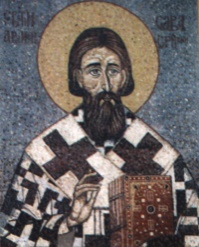 Број смена у школи:Две сменеЈезик на коме се изводи настава:Српски језикИме и презиме директора школеИван ВеличковићПорески идентификациони број (ПИБ):101054942Шифра делатности:основна делатност– 8520– Основно образовањеНазив банке:Управа за трезорМатични број08271178СНАГЕСЛАБОСТИОпредељност ка иновирању наставног процесаРедовно стручно усавршавањеТимски радПодршка ученицима из осетљивих групаОтвореност за сарадњуРедовно праћење постигнућа ученикаУспех ученика на такмичењимаСарадња са институцијама локалне срединеПромоција школе путем медијаСарадња са родитељимаУлагање у набавку наставних средстава, ентеријер и екстеријер школеУлагање у безбедно окружењеУченички парламент и Вршњачки тимБорба против насиља у школиПрограм билингвалне наставеСпортски терени и фискултурна салаЗубна амбулантаПодршка дефектолошке службе у инклузивном образовању у школиВаннаставне активности ученика Ограниченост трансфера знања, применљивост у свакодневном животу Тешкоће у одмеравању захтева и постављању циљева у области инклузивног образовањаСлаб одзив појединих родитеља позиву на сарадњу или незаинтересованост за постигнућа детета у школиВелики број изостанака ученика које родитељи подржавају и правдајуНеуједначеност критеријума оцењивањаОптерећеност ученика часовима редовне наставе, слободним наставним активностима и изборним предметима, утиче на њихов избор и присутност на секцијамаПовећана присутност насиља међу ученицима, посебно на друштвеним мрежамаОпадање мотивације за учење које се увећава са узрастом ученикаШкола, по мишљењу ученика, не задовољава њихова интересовањаМОГУЋНОСТИПРЕТЊЕЈачање наставничких компетенција кроз вертикалну и хоризонталну сарадњу између наставника Реализација огледних и угледних часова у циљу побољшања наставеАктивна сарадња са локалном средином и коришћење ресурса шире заједницеПодршка и укљученост у рад школе већине родитељаОрганизовање разноврсних активности за ученике ван школеПодизање нивоа мотивисаности ученика за учење и постизање бољих резултата на завршном испитуЈачање и неговање комуникацијских вештина  Поремећен систем вредности у друштвуЦелокупан систем образовања који не води рачуна о оптерећености ученика и не развија функционална знања ученикаНедовољна еластичност образовног система Честе промене законских и подзаконских акатаНепрепознавање истинских потреба деце  и ученика и /или немогућност да им се изађе у сусретСве већа присутност развојних сметњи код ученика, смањена мотивација и стихијски приступ учењуОпшти циљ: Ученици стичу знања, усвајају вредности, развијају вештине и компетенције на часу.Општи циљ: Ученици стичу знања, усвајају вредности, развијају вештине и компетенције на часу.Општи циљ: Ученици стичу знања, усвајају вредности, развијају вештине и компетенције на часу.Општи циљ: Ученици стичу знања, усвајају вредности, развијају вештине и компетенције на часу.Општи циљ: Ученици стичу знања, усвајају вредности, развијају вештине и компетенције на часу.Општи циљ: Ученици стичу знања, усвајају вредности, развијају вештине и компетенције на часу.Посебан циљ: Сви ученици, а посебно деца из осетљивих група, усвајају знања која им омогућавају стицање компетенција за целоживотно учење Посебан циљ: Сви ученици, а посебно деца из осетљивих група, усвајају знања која им омогућавају стицање компетенција за целоживотно учење Посебан циљ: Сви ученици, а посебно деца из осетљивих група, усвајају знања која им омогућавају стицање компетенција за целоживотно учење Посебан циљ: Сви ученици, а посебно деца из осетљивих група, усвајају знања која им омогућавају стицање компетенција за целоживотно учење Посебан циљ: Сви ученици, а посебно деца из осетљивих група, усвајају знања која им омогућавају стицање компетенција за целоживотно учење Посебан циљ: Сви ученици, а посебно деца из осетљивих група, усвајају знања која им омогућавају стицање компетенција за целоживотно учење ЗадациАктивностиНосиоци активностиНачин праћењаВреме реализацијеОчекивани исходи/показатељи успешностиУнапређивање процеса вредновања ученичких постигнућаИзрада задатака и тестова на различитим нивоима тежинеНаставници разредне и предметне наставеИницијални тестови и материјал за учење, посете часовима редовне наставеТоком годинеБољи образовни резултати ученика, посебно оних из осетљивих групаЈачање наставничких компетенција и размена унутар стручних већаСтручно усавршавање наставника у установи и ван њеРуководиоци стручних већа за предмете и разредну наставуИзвештаји о стручном усавршавањусертификатиТоком годинеСамопроцена рада показује јачање компетенција Напредовање у учењу свих ученикаИндивидуализација, израда и ревизије ИОП-а,  оптимизација захтева и јасност критеријума оцењивањаНаставници, ППслужбаФормативне и сумативне оценеТоком годинеУспех ученика на крају школске године и на завршном испиту(на или изнад републичког просека)Превенција раног напуштања школовања и сузбијање неоправданог изостајањаИндивидуални разговори са ученицима код којих постоји ризик напуштања школовања, сарадња са породицом(саветодавни рад)Одељењске старешине, ПП службаЕвиденција изостајањаТрајан задатакПоређењем бројева изостанака, смањује се неоправадано изостајање, сви ученици завршавају основно образовањеРеализација ваннаставних активности и активности по избору ученикаРадионице, предавањаОдељењске старешине и релевантне институцијеПолугодишњи и годишњи извештаји разредних већаТоком годинеУченици усвајају здраве животне стилове, вештине и ставовеОпшти циљ: Резултати ученика на завршном испиту показују оствареност стандарда постигнућа наставних предмета, односно оствареност постављених индивидуалних циљева учења.Општи циљ: Резултати ученика на завршном испиту показују оствареност стандарда постигнућа наставних предмета, односно оствареност постављених индивидуалних циљева учења.Општи циљ: Резултати ученика на завршном испиту показују оствареност стандарда постигнућа наставних предмета, односно оствареност постављених индивидуалних циљева учења.Општи циљ: Резултати ученика на завршном испиту показују оствареност стандарда постигнућа наставних предмета, односно оствареност постављених индивидуалних циљева учења.Општи циљ: Резултати ученика на завршном испиту показују оствареност стандарда постигнућа наставних предмета, односно оствареност постављених индивидуалних циљева учења.Општи циљ: Резултати ученика на завршном испиту показују оствареност стандарда постигнућа наставних предмета, односно оствареност постављених индивидуалних циљева учења.Посебан циљ: На Завршном испиту ученици савладавају 80% градива на основном, 50% на средњем и 20% на напредном нивоуПосебан циљ: На Завршном испиту ученици савладавају 80% градива на основном, 50% на средњем и 20% на напредном нивоуПосебан циљ: На Завршном испиту ученици савладавају 80% градива на основном, 50% на средњем и 20% на напредном нивоуПосебан циљ: На Завршном испиту ученици савладавају 80% градива на основном, 50% на средњем и 20% на напредном нивоуПосебан циљ: На Завршном испиту ученици савладавају 80% градива на основном, 50% на средњем и 20% на напредном нивоуПосебан циљ: На Завршном испиту ученици савладавају 80% градива на основном, 50% на средњем и 20% на напредном нивоуЗадациАктивностиНосиоци активностиНачин праћењаВреме реализацијеОчекивани исходи/показатељи успешностиУтврђивање потреба за индивидуализацијом у учењу код појединих ученикаИницијални тестови, праћење постигнућа ученика, индивидуализација наставе, израда ИОП-аПредметни наставнициПП службаЕ-дневник, реализација допунске и додатне наставе, евалуација ИОП-аПочетак школске годинеУченици остварују постигнућа у складу са утврђеним циљевима и нивоима знања Упознавање Школског одбора, Савета родитеља и Наставничког већа о постигнућима на ЗИСастанци, седницеДиректор школеИзвештај о ЗИ, записници са састанака и седницаПочетак школске годинеСва релевантна тела и органи школе познају постигнућа школе на ЗИРеализација активности из програма Професионалне оријентацијеЧОС (упознавање са водичем за избор занимања), тестирање ТПИ, индивидуална саветовања, сајам занимања и презентације средњих школаТим за професионалну оријентацијуЕ-дневник, тестовиТоком школске годинеУченици се упознају са занимањима и средњим школама, спознају своја тренутна професионална интересовања и грешке при избору занимањаАнализа постигнућа на пробном ЗИСтручна тела за предмете утврђују образовне потребе ученика у циљу постизања што бољих резултата на ЗИРуководиоци стручних тела за предметеЗаписници са састанка стручних већа за предметеДруго полугодиштеНаставници планирају и реализују припреме за полагање ЗИ према утврђеним потребама ученика Утврђивање нивоа знања и постигнућа ученика различитим техникама испитивања и оцењивањаТестови, есеји, дебате, презентације, квизови знања...Предметни наставнициФормативно и сумативно оцењивањеТоком шкоске годинеУченици на Завршном испиту постижу резултате на или изнад републичког нивоаОпшти циљ: Стварање подстицајне атмосфере за учење и напредовање свих ученика Општи циљ: Стварање подстицајне атмосфере за учење и напредовање свих ученика Општи циљ: Стварање подстицајне атмосфере за учење и напредовање свих ученика Општи циљ: Стварање подстицајне атмосфере за учење и напредовање свих ученика Општи циљ: Стварање подстицајне атмосфере за учење и напредовање свих ученика Општи циљ: Стварање подстицајне атмосфере за учење и напредовање свих ученика Посебан циљ: Применом различитих метода и поступака у настави, праћењем напредовања ученика, стварати прилике да сваки ученик оствари постављене циљеве учењаПосебан циљ: Применом различитих метода и поступака у настави, праћењем напредовања ученика, стварати прилике да сваки ученик оствари постављене циљеве учењаПосебан циљ: Применом различитих метода и поступака у настави, праћењем напредовања ученика, стварати прилике да сваки ученик оствари постављене циљеве учењаПосебан циљ: Применом различитих метода и поступака у настави, праћењем напредовања ученика, стварати прилике да сваки ученик оствари постављене циљеве учењаПосебан циљ: Применом различитих метода и поступака у настави, праћењем напредовања ученика, стварати прилике да сваки ученик оствари постављене циљеве учењаПосебан циљ: Применом различитих метода и поступака у настави, праћењем напредовања ученика, стварати прилике да сваки ученик оствари постављене циљеве учењаЗадациАктивностиНосиоци активностиНачин праћењаВреме реализацијеОчекивани исходи/показатељи успешностиСтицање увида у атмосферу на часу и ангажовање ученика завршног разредаПосете часовима редовне наставе ученика осмог разредаПП службаИзвештај о посећеним часовимаДруго полугодиштеУченици су активни на часу и способни за више мисаоне процесе (анализу, синтезу, евалуацију)Давање јасних повратних информација ученицима о постигнућима и даљем напредовањуФормативно и сумативно оцењивање, педагошка документација наставникаПредметни наставнициЕдневникпедагошка документација наставникаТоком школске годинеУченици разумеју захтеве наставника, постижу постављене циљеве у учењуСтварање партнерских односа са родитељима ученика у смислу систематске подршке и бољег протока информацијаИндивидуални саветодавни рад са родитељимаУкључивање родитеља у разноврсне активности школе (Сајам образовања, Дан школе, Самовредновање, Школско развојно планирање и сл.)Директор школеПП службаЕвиденција носилаца активностиИзвештај о раду школеТоком годинеРодитељи су боље информисани  раду школеРодитељи разумеју проблематику рада школе, дају предлоге и укључују се у свакодневни живот установеКреирање наставе која ставља ученика у центар учењаПримена различитих техника, коришћење средстава и асистивних технологија које сваком ученику дају прилику да учиНаставници разредне и предметне наставеПосете часовима, индивидуализација, ИОП-иТоком школске године80% ученика има позитиван став према школи и мотивисано је за учењеПреиспитивање и мењање постојеће наставне праксе у складу са постављеним циљевима школеМикроистраживања којима се детектују жеље, вредносни ставови ученика и однос према школи и учењуПП службаАнализа квантитативних и квалитативних податакаПрво полугодиштеДобијени резултати утичу на стварање подстицајне климе за учење и смањење намерног изостајања ученика са наставеХвалити и истицати сваки напредак ученикаПредметни наставници и одељењске старешине користе различите поступке за похвалу напредовања ученикаОдељењске старешинеЕвиденција у е-дневнику и личној евиденцији наставникаТоком школске годинеУченицима је јасно шта треба да ураде како би остварили напредак и стичу способност самопроцене.Општи циљ: Стварање атмосфере у којој ученици развијају свест о важности образовања Општи циљ: Стварање атмосфере у којој ученици развијају свест о важности образовања Општи циљ: Стварање атмосфере у којој ученици развијају свест о важности образовања Општи циљ: Стварање атмосфере у којој ученици развијају свест о важности образовања Општи циљ: Стварање атмосфере у којој ученици развијају свест о важности образовања Општи циљ: Стварање атмосфере у којој ученици развијају свест о важности образовања Посебан циљ: Применом савремених наставних метода, индивидуализованим приступом и међупредметном корелацијом, ученици стичу применљива знања и јачају капацитете за учење, а посебно ученици из осетљивих група и ученици који раде по ИОП-уПосебан циљ: Применом савремених наставних метода, индивидуализованим приступом и међупредметном корелацијом, ученици стичу применљива знања и јачају капацитете за учење, а посебно ученици из осетљивих група и ученици који раде по ИОП-уПосебан циљ: Применом савремених наставних метода, индивидуализованим приступом и међупредметном корелацијом, ученици стичу применљива знања и јачају капацитете за учење, а посебно ученици из осетљивих група и ученици који раде по ИОП-уПосебан циљ: Применом савремених наставних метода, индивидуализованим приступом и међупредметном корелацијом, ученици стичу применљива знања и јачају капацитете за учење, а посебно ученици из осетљивих група и ученици који раде по ИОП-уПосебан циљ: Применом савремених наставних метода, индивидуализованим приступом и међупредметном корелацијом, ученици стичу применљива знања и јачају капацитете за учење, а посебно ученици из осетљивих група и ученици који раде по ИОП-уПосебан циљ: Применом савремених наставних метода, индивидуализованим приступом и међупредметном корелацијом, ученици стичу применљива знања и јачају капацитете за учење, а посебно ученици из осетљивих група и ученици који раде по ИОП-уЗадациАктивностиНосиоци активностиНачин праћењаВреме реализацијеОчекивани исходи/показатељи успешностиУпознавање са условима и навикама у учењу ученика,  утврђивање видова подршке за ученикеПрикупљање анамнестичких података, микроистражвања, седнице стручних органа, сарадња са дефектолозима  у подршциПП службаОдељењске старешинеДосијеи ученика, упитници, записници са састанакаТоком школске годинеСваки ученик, а нарочито деца из одетљивих група, добијају адекватан одговор на потребе које се тичу учења и напредовањаПланирање наставних јединица које укључују примену савремених наставних средставаХоризонтална и вертикална сарадња у погледу стручног усавршавања, набавка савремене опреме, размена припрема за реализацију наставе,Посете часовимаПредметни наставнициПП службаИзвештај о стручном усавршавању,Извештај о посећеним часовимаТоком школске годинеСпецифични материјали и активности видљиви су у припремама за час, ученици својим активностима на часу показују напредак у учењуСтручно усавршавање наставника у установи и ван њеПосете стручним скуповима, вебинари, уледни часови, презентације, демонстрирање специфичних метода у настави Руководиоци стручних већа за предметеЛична доку-ментација/до-сије запосленог,Извештај о стручном усавршавањуТоком школске годинеЗапослени стичу/јачају компетенције потребне за постизање циљева у наставиСамоевалуацијаСтварање високих очекивања пред сваког ученика у складу са његовим могућностима и потребамаАктивирање свих ученика у непосредном раду, израда ИОП-а (1,2,3), сваком ученику се образлаже оцена и даје препорука за даље напредовање, диференцирана наставаПредметни наставнициЕ дневникЕвиденција о састанку са родитељимаТоком годинеУченицима су јасни критеријуми оцењивања, напредују у складу са постављеним циљевима и уложеном трудуМеђупредметном корелацијом обезбедити трансферна знања применљива у свакодневном животуУ оперативним плановима и припремама повезати и реализовати садржаје различитих предмета Предметни наставнициОперативни плановиПрипреме за часТоком годинеУченици су у стању да научене чињенице доводе у узрочно-последичне везе, способни су да анализирају, закључују,предвиђају..Наставне садржаје учинити доступнима на Google платформи за учењеСадржаји часа, кључне речи/појмови и задаци се налазе на платформи за учење и доступни су сваком ученикуПредметни наставнициУвид у платформу за учењеТоком годинеСвим ученицима, а посебно онима који из неких разлога дуже одсуствују са наставе, доступан је садржај учења и веза са предметним наставникомРеализација допунске и додатне наставеИницијалним тестовима и осталим начинима провере савладаности градива, утврдити потребе ученика за допунском или додатном наставомПредметни наставнициЕвиденција у е-дневникуТоком годинеНа часовима допунске и додатне наставе ученици добијају неопходну подршку у савладавању постављених циљева у учењуОпшти циљ: Сви ученици, а посебно они из осетљивих група, осећају се прихваћено и као део школеОпшти циљ: Сви ученици, а посебно они из осетљивих група, осећају се прихваћено и као део школеОпшти циљ: Сви ученици, а посебно они из осетљивих група, осећају се прихваћено и као део школеОпшти циљ: Сви ученици, а посебно они из осетљивих група, осећају се прихваћено и као део школеОпшти циљ: Сви ученици, а посебно они из осетљивих група, осећају се прихваћено и као део школеОпшти циљ: Сви ученици, а посебно они из осетљивих група, осећају се прихваћено и као део школеПосебан циљ: Сузбијање дискриминаторног понашања, јачање социјалних вештина и вршњачке помоћи у учењу путем наставних и ваннаставних активности, сузбијање насиља у школиПосебан циљ: Сузбијање дискриминаторног понашања, јачање социјалних вештина и вршњачке помоћи у учењу путем наставних и ваннаставних активности, сузбијање насиља у школиПосебан циљ: Сузбијање дискриминаторног понашања, јачање социјалних вештина и вршњачке помоћи у учењу путем наставних и ваннаставних активности, сузбијање насиља у школиПосебан циљ: Сузбијање дискриминаторног понашања, јачање социјалних вештина и вршњачке помоћи у учењу путем наставних и ваннаставних активности, сузбијање насиља у школиПосебан циљ: Сузбијање дискриминаторног понашања, јачање социјалних вештина и вршњачке помоћи у учењу путем наставних и ваннаставних активности, сузбијање насиља у школиПосебан циљ: Сузбијање дискриминаторног понашања, јачање социјалних вештина и вршњачке помоћи у учењу путем наставних и ваннаставних активности, сузбијање насиља у школиЗадациАктивностиНосиоци активностиНачин праћењаВреме реализацијеОчекивани исходи/показатељи успешностиСузбијање дискриминаторног понашања на основу пола, вероисповести, социјалног статусаРадионице за ученике виших разредаФорум театар за ученике нижих разредаВршњачки тимПсихолог школеИзвештај о раду школеТоком школске годинеУченици знају шта је дискриминаторно понашањеШкола сузбија појаву дискриминаторног понашања на ретке инцидентеСпровођење вршњачке помоћи у учењуНа часовима редовне наставе, наставници остварују вршњачку помоћ у учењуПредметни наставнициПосете часовима/про-токолТоком школске годинеРазвијен осећај емпатије и солидарности код ученикаПревенција појаве свих облика и нивоа вршњачког насиљаРадионице, индивидуално саветовање, рад са родитељимаОдељењске старешинеПП службаШколска евиденцијаТоком школске годинеУ значајној мери смањен број интервенција и дисциплинских мераРазвијање осећања припадности школи код свих ученикаУкључити што већи број ученика у ваннаставне активности/секције у складу са интересовањима и могућностима школеОдељењске страешине и предметни наставнициКвартални и годишњи извештаји о реализацији планаТоком школске године70% ученика укључен је у планиране активности школеУкључивање родитеља у живот школе у циљу јачања партнерства и сарадњеСеднице Савета родитеља, радионице, трибине, предавања за родитеље, сајам образовања (родитељи као гости), изложбе љубимаца, хуманитарне акцијеДиректор школеПредседник Савета родитељаГодишњи извештаји о реализацији плана активности школе,Анкете за родитељеТоком школске годинеПовећан број активности у којима учествују родитељиАнкетирањем родитеља утврђено повећано задовољство сарадњом са школомАктивностиНосиоциСараднициВреме реализацијеНачин праћењаНапоменаДо 30.12. изјашњавање ученика који ће трећи предмет полагати на ЗИ на порталу Моја средња школаПредметни наставни-циОдељењске старешинеДо 30.12.Иницијални тест из предмета који се полажу на ЗИДиректор школеЧланови стручних већа  за дате предметеПо плану Министарства просветеРезултати са тестирања, записникПрипрема иницијалног теста за ЗИ за ученике који раде по ИОП-у2Тим за инклузијуПредметни наставницимартУспех на иниција-лном тестуРодитељски састанциРазредне старешинеКоординатор за реализацију ЗИдецембарЗаписник у дневнику радаСарадња са ШУ, стварање базе податакаКоордина-тор за ЗИ ШУ ЗрењанинДиректор школеПо утврђеној динамициАнализа успеха ученика 8.разреда на крају првог полугодиштаРазредне старешинеОдељењско већеПП службадецембарПротоколи за извештава-њеПреглед школске документа-ције и исправка податакаОкружна комисијаРазредне сатрешинеПо налогуШколска евиденцијаСлање потребних података Окружној комисијиОкружна комисијаРазредне старешине, информати-чар задужен за слање података, председник уписне комисијеПо захтевутабелеЧасови припреме за полагање ЗИПредметни наставни-циПрема распореду за реализацију припреме, друго полугодиште и пре самог ЗИДневници за евиденцију осталих облика ВО рада10% од годишњег фонда за предмете који се тстирајуПрипрема теста за ЗИ за ученике који раде по ИОП-у2Тим за инклузијуПредметни наставницимартУспех на ЗИ У договору са родитељима ученика/це, направити избор средње школе и сарађивати са ШУОбављање ЗИкомисијеПредседник уписне комисије, рзредне старешинеПрема календару за реализацију ЗИИзвештај Окружне уписне комисијеЧасови припреме могу се реализо-вати и током трајања редовне наставе у договору са предме-тним наставни-цима поштујући оптерећење ученикаПопуњавање листе жеља/портал Моја средња школаМатична школаРодитељи и ученициПо утврђеној динамициПортал моја средња школаРаспоре-ђивање ученика по средњим школама и смеровима/ портал Моја средња школаПо утврђеној динамициПортал моја средња школаАктивности (назив пројекта)НосиоциСараднициВреме реализацијеНачин праћењаБугарски језик са елемнтима националне културеМинистарство просвете Републике БугарскеНаставници бугарског језикаТоком школске годинетестови знањаБратимљење са школом из ПтујаШколски пројекатНаставници и ученици обе школеДва пута годишње (септембар/мај)фотографијешколски сајтЗа чистије и зеленије школеДиректор Школе,Милена Јовановић Михаиловић, Наташа ПоповићМПНТРТоком школске годинеЗаписници са акција, фотографијеМоја школа-школа без насиљаМПНТРЗапослени у школиТоком школске годинеИзвештај Тима за превенцију насиља, дискриминације,злостављања и занемаривањаАктивности НосиоциСараднициВреме реализацијеНачин праћењаСамовредновање компетенција наставника; попуњавање упитника о самопроцениНаставници разредне и предметне наставеДиректор школеПП службаПочетак школске годинеПортфолио наставникаИзрада личног плана професионалног развоја наставникаНаставници разредне и предметне наставеСтручна већа за предмете и разредну наставуПочетак школске годинеГодишњи план рада школеИзрада Годишњег плана стручног усавршавања са семинарима који имају приоритет на основу плана стручних усавршавања и предвиђених финансијских средставаСтручна већа за предмете и разредну наставуДиректор школеПП службаПочетак школске годинеГодишњи план рада школеИзрада Плана стручног усавршавања унутар установе ангажовањем сопствених ресурсаТим за професионални развој запосленихСтручна већа за предмете и разредну наставуПочетак школске годинеГодишњи план рада школеВођење евиденције о планирању, праћењу и вредновању стручног усавршавања у установи и ван установе који попуњава наставник, стручни сарадник и директор школеЗапослени у настави Директор школеПП службаТоком годинеЗаписници Тима за професионални развој запосленихРедовно и ситематско информисање запослених у вези са стручним усавршавањемНаставно особље и ПП службаДиректор школеТоком годинеЗаписници са Наставничког већа и Педагошког колегијумаПисање годишњег извештаја о реализованом стручном усавршавањуРуководиоци стручних већа за предмете и разредну наставуДиректор школеПП службајунИзвештај о годишњем раду школеЗапослени у установиПокреће поступак установи за стицање  звањаПодноси доказе о испуњености услова за стицање звања са самопроценом степена оствареностиНапоменаДиректор школеУ року од 8 дана доставља захтев и доказе (стручном већу, педагошком колегијуму)Позитивно мишљење стручног органа доставља Наст. већу и Савету родитељаНегативно мишљење-обуставља поступакДоноси решење о стицању звања запосленог, ако је мишљење просв. саветника позитивноДиректор школеУ року од 8 дана доставља захтев и доказе (стручном већу, педагошком колегијуму)Позитивно мишљење стручног органа доставља Наст. већу и Савету родитељаПозитивно мишљење доставља просветном саветнику у року од 15 данаДоноси решење о стицању звања запосленог, ако је мишљење просв. саветника позитивноДиректор школеУ року од 8 дана доставља захтев и доказе (стручном већу, педагошком колегијуму)Позитивно мишљење стручног органа доставља Наст. већу и Савету родитељаПозитивно мишљење доставља просветном саветнику у року од 15 данаНегативно мишљење-обуставља поступакНаставничко већеДаје мишљење у року од 15 данаАко не да мишљење у предвиђеном року, сматра се позитивнимПедагошки колегијум/стручно већеУ року од 30 дана доставља мишљење директору школеСавет родитељаДаје мишљење у року од 15 данаАко не да мишљење у предвиђеном року, сматра се позитивнимПросветни саветникДаје мишљење у року од 60 данаВрши стручно-педагошки надзор над запосленим који је поднео захтевДаје позитивно мишљење директору школеПросветни саветникАко у овом року не може да да мишљење, даје нови рокВрши стручно-педагошки надзор над запосленим који је поднео захтевДаје позитивно мишљење директору школеАктивностНосилац активностиСараднициВреме реализацијеНачин праћењаНапоменаСеднице Савета родитељаПредседник Савета родитељаДиректор школе, разредне старешинеТоком године, по потребиЗаписници Савета родитеља, извештај о радуСастанци тимова чији су чланови и родитељиКоординатори тимоваЧланови тимоваТоком године, по потребиЗаписници са састанака тимова, извештај о радуСеднице Школског одбораПредседник Школског одбораДиректор школе, чланови Школског одбораТоком године, по потребиЗаписници Школског одбора, извештај о радуДани Отворених врата (родитељи на часовима)Директор школеОдељењске старешине, предметни наставнициПо договору Евалуаци-оне листе које испуњавају родитељиУколико има заинтересованих родитељаПрофесио-нална оријента-цијаКоординатор Тима за ПОРодитељи као експертиТоком годинеИзвештаји, фотогра-фијеПрема интересова-њима ученикаХумани-тарне акцијеДиректор школеСавет родитељаПо потребиИзвештајиЕдукативна предавањаПП службаСавет родитељаЈедном годишњеИзвештајиАктивностНосилац активностиПартнерВреме реализације/трајањеНачин праћењаСастанци Актива директораПрдседник АктиваОсновне школе општине ПанчевоТоком годинеЗаписници/ИзвештајСастанци Друштва учитеља ПанчеваПредседник ДруштваОсновне школе ПанчеваТоком годинеЗаписници/ИзвештајСастанци педагога и психолога основнох школаПредседник АктиваОсновне школе општине ПанчевоТоком годинеЗаписник/ИзвештајУгледни и огледни часовиНаставници који креирају наставуЗаинтересоване школеТоком годинеЛисте за евалуацијуСајам образовањаСредње школеОсновне школеПо позивуФотографијеПосете средњих школа –презента-цијеПП службаСредње школеАприл-јунИзвештајПраћење напредова-ња ученика који раде по ИОП-уПП службаПП службе средњих школаПочетак школске године,По потребиДневник рада ПП службеДАНЕ?1. Имаш ли све потребне уџбенике и прибор за учење?ДАНЕ?2. Да ли имаш своју собу за рад?ДАНЕ?3. Док радиш да ли има других особа у соби?ДАНЕ?4. Да ли имаш свој радни сто?ДАНЕ?5. Да ли се на твом столу или негде у близини налазе сликеДАНЕ?1. Учиш ли сваки дан на истом месту?ДАНЕ?2. Учиш ли сваки дан у исто време (било да учиш пре или после подне)?ДАНЕ?3. Имаш ли план рада за сваки дан?ДАНE?4. Ако га имаш, да ли га се чврсто придржаваш?ДАНЕ?5. Да ли препушташ случају којим редом ћеш радити домаће задатке?ДАНЕ?6. Планираш ли паузе током учења?ДАНЕ?7. Одлажеш ли често израду домаћег задатка до последњег минута?ДАНЕ?8. Да ли престајеш да радиш пре него што си све научио?ДАНЕ?9. Учиш ли пред оцењивања дуго у ноћ?ДАНЕ?10. Јеси ли стално у журби када учиш?ДАНЕ?11. Да ли ти је тешко да почнеш да учиш?ДАНЕ?12. Да ли ти је тешко да се концентришеш на учење?ДАНЕ?13. Да ли ти је тешко да наставиш учење после паузе?ДАНЕ?14. Да ли ти се догађа често да мораш поново да прочиташ неки деоДАНЕ?6. Да ли обично гласно читаш оно што хоћеш боље да разумеш?ДАНЕ?7. Да ли обично извлачиш кратак садржај из онога што си прочитао?ДАНЕ?8. Подвлачиш ли у уџбенику значајне изразе, реченице, бројеве или датуме?ДАНЕ?9. Сматраш ли да је приликом понављања градива потребно да одДАНЕ?12. Да ли ти је тешко да пишеш белешке на часу?ДАНЕ?13. Имаш ли белешке из сваког предмета у посебној свесци?ДАНЕ?14. Да ли су ти белешке уредне и потпуне?ДАНЕ?15. Да ли после часа прегледаш, исправљаш или преписујеш белешке?ДАНЕ?7. Да ли често долазиш неспреман/на на час?ДАНЕ?8. Закашњаваш ли на часове?ДАНЕ?9. Бежиш ли са часова?ДАНЕ?10. Да ли примећујеш тек кад почне час да немаш свеску, оловку,